11.03.2023MEDIENINFORMATIONAus «Aktuelle Kunst – Luzerner Landschaft» wird «REGIONAL LUZERN»«REGIONAL LUZERN» ist ein Ausstellungsprojekt verschiedener Kulturinstitutionen, das alle zwei Jahre in einer gemeinsamen Ausstellung das Luzerner Kunstschaffen präsentiert. Jenseits der grossen städtischen Zentren lassen die lokal verankerten Ausstellungsinstitutionen den Blick von innen nach aussen, vom Kleinen ins Grosse, und vom Land in die Stadt schweifen. Neben ungewohnten Blickwinkeln und überraschenden Verbindungslinien, erweitert «REGIONAL LUZERN» das kantonale Netzwerk für Kunstschaffende und Publikum gleichermassen. Das Ausstellungsformat «REGIONAL LUZERN» findet alle zwei Jahre und neu in den ungeraden Jahren statt (Beginn 2023).Sursee Museum SankturbanhofVernissage: 17.03.2023 um 18.00 h18.03.2023 – 11.06.2023www.sankturbanhof.chSchüpfheimEntlebucherhaus und KantonsschuleVernissage: 19.03.2023 um 11.00 h20.03.2023 – 02.04.2023www.entlebucherhaus.chWillisauRathaus WillisauVernissage: 24.03.2023 um 19.00 h	25.03.2023 – 16.04.2023www.artwillisau.chHochdorfKunstraum HochdorfVernissage: 26.03.2023 um 16.00 h27.03.2023 – 23.04.2023www.kunstraum-hochdorf.chAn der letzten Vernissage im Kunstraum Hochdorf am Sonntag, 26.03.2023 wird der Jurypreis im Wert von CHF 2'000 verliehen. Mitglieder der Fachjury sind:Dr. Patrizia Keller, Kunstwissenschaftlerin und freischaffende Kuratorin, JurypräsidentinBenno Baumeler, Entlebucher KunstvereinStefanie Kurmann-Brun, EntlebucherhausRomy Lipp, ArtWillisauBarbara Ruf, Museum SankturbanhofHenri Spaeti, Kunstraum HochdorfTeilnahmeberechtigt sind alle professionell tätigen Luzerner Künstler*innen unter Voraussetzung einer der folgenden Punkte:zivilrechtlicher Wohnsitz oder Arbeitsort im Kanton Luzern;mehrfache Ausstellungstätigkeit oder eine ausgewiesene Kennerschaft der Luzerner Kunstszene;persönliche oder biografische Bezüge im Kanton Luzern.Der Bürgerort allein legitimiert nicht zur Teilnahme.Weitere Informationen und Auskünfte unter www.artwillisau.ch oder info@artwillisau.ch, Romy Lipp 079-253 36 63Wir freuen uns über zahlreiche Besuche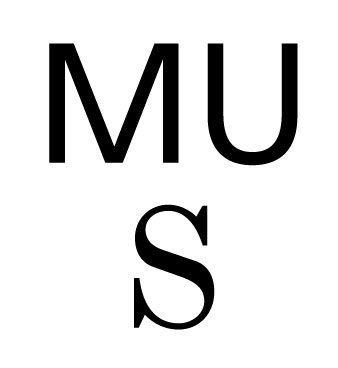 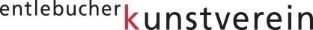 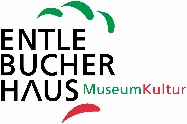 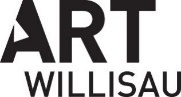 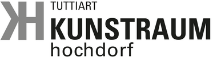 